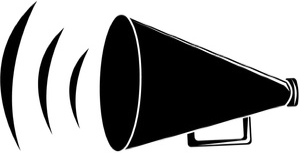    Parent/Guardian	              Employee			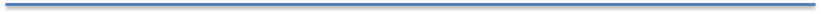 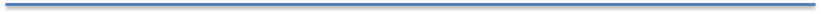 The Granite School District Board of Education encourages schools to share information to their patrons about each candidate. Please write a few sentences about your background and reasons for running.